РЕСПУБЛИКА  ДАГЕСТАНАДМИНИСТРАЦИЯ МУНИЦИПАЛЬНОГО  РАЙОНА«МАГАРАМКЕНТСКИЙ  РАЙОН» .                                                                                                                                              РАСПОРЯЖЕНИЕ «  04  »   03  2020 г.                          с. Магарамкент                                   № _51_О проведении на территории муниципального района «Магарамкентский район» субботника по санитарной очистке и благоустройству ___________________________________________________________________
	В целях обеспечения санитарно-эпидемиологического благополучия населения в муниципальном районе «Магарамкентский район»  п о с т а н о в л я ю:	1. Провести на территории МР «Магарамкентский район»  14 марта  2020года субботник по санитарной очистке и благоустройству.        2.  Утвердить состав комиссии по проведению субботника по санитарной очистке и благоустройству территории МР «Магарамкентский район» в следующем составе:       Рагимханов Ф.Э.       – заместитель главы администрации  МР «Магарамкентский                                          район» (председатель комиссии)      Бегов М.Ю.              –  директор  МКУ «Отдел строительства,  архитектуры и                                                    ЖКХ»  (заместитель председателя комиссии)      Качаев М.К.           –    директор МКУ «Отдел земельных                                             и имущественных отношений»       Алиев И. Я.               –  начальник ТО Управления Роспотребнадзора по                                              РД в Магарамкентском районе  (по согласованию)       Хидиров С.Г.           –   директор МУП «ЖКХ»      _________________  - главы СП (по списку).	3. Жителям индивидуального частного сектора провести мероприятия по санитарной очистке придомовых территорий.	4.  Рекомендовать главам сельских поселений:	- организовать работу по ликвидации несанкционированных свалок, взять под контроль очистку прилегающих территорий вдоль автодорог,  проходящих по территории МР «Магарамкентский район»;	 - информацию о проведенном субботнике с приложением фото для публикации в средствах массовой информации представить в МКУ «Информационный центр».	5. МКУ «Информационный центр» обеспечить освещение хода проведения субботника  в средствах массовой информации и в социальных сетях.	        6. Контроль за исполнением настоящего  распоряжения возложить на заместителя главы администрации МР «Магарамкентский район» Рагимханова Ф.Э.     Глава муниципального района                                                         Ф.З. Ахмедов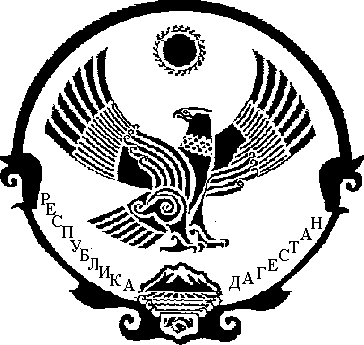 